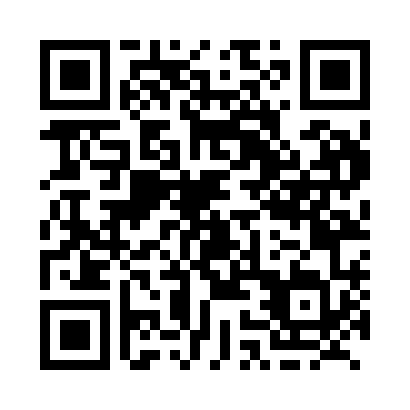 Prayer times for Nober, Ontario, CanadaMon 1 Jul 2024 - Wed 31 Jul 2024High Latitude Method: Angle Based RulePrayer Calculation Method: Islamic Society of North AmericaAsar Calculation Method: HanafiPrayer times provided by https://www.salahtimes.comDateDayFajrSunriseDhuhrAsrMaghribIsha1Mon3:595:461:256:439:0310:502Tue4:005:461:256:429:0310:493Wed4:015:471:256:429:0310:494Thu4:025:481:256:429:0310:485Fri4:035:481:256:429:0210:476Sat4:045:491:266:429:0210:477Sun4:055:501:266:429:0210:468Mon4:065:501:266:429:0110:459Tue4:075:511:266:429:0110:4410Wed4:085:521:266:429:0010:4411Thu4:095:531:266:419:0010:4312Fri4:105:531:266:418:5910:4213Sat4:125:541:276:418:5810:4114Sun4:135:551:276:418:5810:4015Mon4:145:561:276:408:5710:3916Tue4:155:571:276:408:5610:3717Wed4:175:581:276:408:5610:3618Thu4:185:591:276:398:5510:3519Fri4:205:591:276:398:5410:3420Sat4:216:001:276:388:5310:3321Sun4:226:011:276:388:5210:3122Mon4:246:021:276:378:5210:3023Tue4:256:031:276:378:5110:2824Wed4:276:041:276:368:5010:2725Thu4:286:051:276:368:4910:2626Fri4:306:061:276:358:4810:2427Sat4:316:071:276:358:4710:2328Sun4:326:081:276:348:4610:2129Mon4:346:091:276:338:4410:1930Tue4:356:101:276:338:4310:1831Wed4:376:111:276:328:4210:16